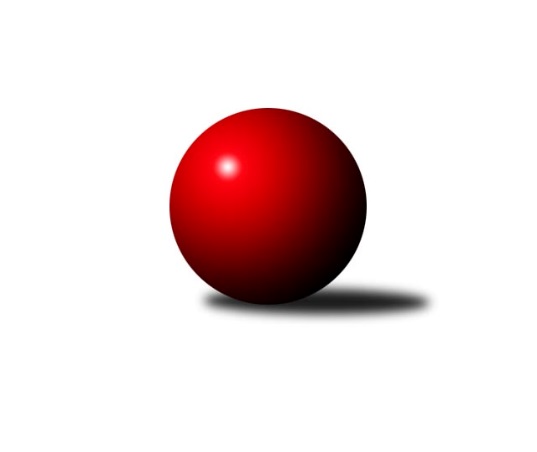 Č.3Ročník 2021/2022	25.9.2021Nejlepšího výkonu v tomto kole: 3217 dosáhlo družstvo: TJ Centropen Dačice2. KLZ B 2021/2022Výsledky 3. kolaSouhrnný přehled výsledků:KK Šumperk	- TJ Centropen Dačice	3:5	3163:3217	13.0:11.0	25.9.HKK Olomouc	- KK Zábřeh	2:6	3081:3191	13.0:11.0	25.9.KK Vyškov	- KK Slovan Rosice B	5:3	3208:3037	13.0:11.0	25.9.TJ Jiskra Otrokovice	- TJ Sokol Husovice	3:5	3043:3134	11.0:13.0	25.9.Tabulka družstev:	1.	TJ Centropen Dačice	3	2	1	0	15.0 : 9.0 	37.5 : 34.5 	 3102	5	2.	KK Vyškov	3	2	1	0	14.0 : 10.0 	37.0 : 35.0 	 3137	5	3.	KK Zábřeh	3	2	0	1	14.0 : 10.0 	33.5 : 38.5 	 3184	4	4.	TJ Sokol Husovice	3	2	0	1	13.0 : 11.0 	37.5 : 34.5 	 3109	4	5.	KK Slovan Rosice B	3	1	1	1	13.0 : 11.0 	36.0 : 36.0 	 3049	3	6.	HKK Olomouc	3	0	2	1	10.0 : 14.0 	37.0 : 35.0 	 3041	2	7.	KK Šumperk	3	0	1	2	9.0 : 15.0 	35.5 : 36.5 	 3003	1	8.	TJ Jiskra Otrokovice	3	0	0	3	8.0 : 16.0 	34.0 : 38.0 	 3120	0Podrobné výsledky kola:	 KK Šumperk	3163	3:5	3217	TJ Centropen Dačice	Kateřina Zapletalová	130 	 145 	 141 	151	567 	 3:1 	 521 	 113	123 	 128	157	Jindra Kovářová	Soňa Ženčáková	151 	 133 	 134 	124	542 	 2:2 	 562 	 138	156 	 126	142	Tereza Křížová	Brigitte Marková	118 	 132 	 116 	121	487 	 1:3 	 532 	 137	123 	 137	135	Klára Křížová	Kateřina Petková	131 	 142 	 125 	138	536 	 3:1 	 518 	 125	137 	 135	121	Gabriela Filakovská	Hana Jáňová	137 	 115 	 122 	119	493 	 1:3 	 551 	 114	145 	 139	153	Veronika Brtníková	Růžena Smrčková	133 	 135 	 129 	141	538 	 3:1 	 533 	 140	132 	 123	138	Eva Fabešovározhodčí: Pavel HeinischNejlepší výkon utkání: 567 - Kateřina Zapletalová	 HKK Olomouc	3081	2:6	3191	KK Zábřeh	Denisa Hamplová	124 	 108 	 121 	95	448 	 1:3 	 549 	 148	138 	 115	148	Kamila Chládková	Zuzana Kolaříková	122 	 150 	 139 	130	541 	 2:2 	 558 	 147	138 	 129	144	Romana Švubová	Alena Kopecká	142 	 116 	 127 	140	525 	 4:0 	 465 	 120	111 	 115	119	Marcela Balvínová	Ivana Volná	112 	 125 	 115 	120	472 	 1:3 	 512 	 139	117 	 134	122	Lenka Horňáková	Silvie Vaňková	142 	 128 	 145 	131	546 	 3:1 	 519 	 132	127 	 119	141	Olga Ollingerová	Lenka Pouchlá	118 	 164 	 142 	125	549 	 2:2 	 588 	 158	156 	 131	143	Jitka Killarovározhodčí: Milan SekaninaNejlepší výkon utkání: 588 - Jitka Killarová	 KK Vyškov	3208	5:3	3037	KK Slovan Rosice B	Lucie Trávníčková	124 	 119 	 123 	123	489 	 2:2 	 499 	 119	128 	 141	111	Pavlína Březinová	Lenka Hrdinová	136 	 153 	 140 	121	550 	 3:1 	 494 	 124	108 	 120	142	Alena Bružová	Zuzana Štěrbová	143 	 147 	 120 	129	539 	 3:1 	 460 	 112	112 	 124	112	Kristýna Klištincová	Michaela Kouřilová	134 	 128 	 129 	147	538 	 1:3 	 546 	 153	136 	 139	118	Ilona Olšáková	Jana Vejmolová	120 	 146 	 153 	138	557 	 3:1 	 496 	 93	134 	 128	141	Viktorie Vitamvásová *1	Pavla Fialová	125 	 131 	 139 	140	535 	 1:3 	 542 	 130	133 	 135	144	Eva Putnovározhodčí: Břetislav Láníkstřídání: *1 od 34. hodu Šárka PalkováNejlepší výkon utkání: 557 - Jana Vejmolová	 TJ Jiskra Otrokovice	3043	3:5	3134	TJ Sokol Husovice	Jitka Bětíková	108 	 127 	 129 	92	456 	 1:3 	 522 	 122	123 	 131	146	Blanka Sedláková	Monika Niklová	137 	 132 	 110 	118	497 	 1:3 	 540 	 142	131 	 134	133	Markéta Gabrhelová	Renáta Mikulcová st.	126 	 124 	 115 	105	470 	 1:3 	 547 	 121	149 	 132	145	Lenka Kričinská	Marta Zavřelová	142 	 125 	 113 	133	513 	 2:2 	 509 	 127	134 	 134	114	Veronika Dufková	Hana Stehlíková	146 	 141 	 123 	147	557 	 4:0 	 469 	 117	115 	 113	124	Lenka Hanušová	Kateřina Fryštacká	144 	 127 	 150 	129	550 	 2:2 	 547 	 140	150 	 119	138	Ivana Šimkovározhodčí: Michael Divílek st.Nejlepší výkon utkání: 557 - Hana StehlíkováPořadí jednotlivců:	jméno hráče	družstvo	celkem	plné	dorážka	chyby	poměr kuž.	Maximum	1.	Jitka Killarová 	KK Zábřeh	570.00	387.0	183.0	2.7	3/3	(588)	2.	Hana Stehlíková 	TJ Jiskra Otrokovice	563.50	367.0	196.5	3.5	2/2	(575)	3.	Růžena Smrčková 	KK Šumperk	554.50	373.3	181.3	2.5	2/2	(564)	4.	Kateřina Fryštacká 	TJ Jiskra Otrokovice	551.75	361.5	190.3	3.3	2/2	(566)	5.	Kateřina Zapletalová 	KK Šumperk	542.75	369.3	173.5	4.3	2/2	(567)	6.	Kamila Chládková 	KK Zábřeh	542.00	368.5	173.5	5.5	2/3	(549)	7.	Jana Vejmolová 	KK Vyškov	538.50	361.5	177.0	3.3	2/2	(557)	8.	Ilona Olšáková 	KK Slovan Rosice B	538.00	370.0	168.0	6.7	3/3	(552)	9.	Romana Švubová 	KK Zábřeh	536.33	367.3	169.0	3.7	3/3	(561)	10.	Ivana Šimková 	TJ Sokol Husovice	535.67	362.3	173.3	4.0	3/3	(547)	11.	Klára Křížová 	TJ Centropen Dačice	535.00	382.0	153.0	8.0	2/3	(538)	12.	Tereza Křížová 	TJ Centropen Dačice	534.67	366.3	168.3	8.0	3/3	(562)	13.	Zuzana Kolaříková 	HKK Olomouc	533.50	371.5	162.0	7.5	2/2	(558)	14.	Lenka Kubová 	KK Zábřeh	531.00	375.0	156.0	9.0	2/3	(542)	15.	Monika Pšenková 	TJ Sokol Husovice	530.50	361.5	169.0	10.0	2/3	(538)	16.	Pavla Fialová 	KK Vyškov	530.50	361.8	168.8	5.5	2/2	(535)	17.	Lenka Horňáková 	KK Zábřeh	529.33	366.7	162.7	5.3	3/3	(541)	18.	Hana Jonášková 	TJ Jiskra Otrokovice	529.00	357.0	172.0	10.0	2/2	(563)	19.	Veronika Brtníková 	TJ Centropen Dačice	528.67	361.0	167.7	5.7	3/3	(551)	20.	Silvie Vaňková 	HKK Olomouc	528.25	360.8	167.5	9.0	2/2	(575)	21.	Blanka Sedláková 	TJ Sokol Husovice	526.67	365.0	161.7	8.3	3/3	(534)	22.	Zuzana Štěrbová 	KK Vyškov	524.50	352.5	172.0	3.8	2/2	(539)	23.	Lenka Kričinská 	TJ Sokol Husovice	523.67	375.0	148.7	12.0	3/3	(547)	24.	Lenka Pouchlá 	HKK Olomouc	522.50	363.5	159.0	9.5	2/2	(549)	25.	Monika Niklová 	TJ Jiskra Otrokovice	522.25	358.8	163.5	5.5	2/2	(552)	26.	Lenka Hrdinová 	KK Vyškov	520.50	372.8	147.8	10.0	2/2	(550)	27.	Eva Putnová 	KK Slovan Rosice B	519.33	364.7	154.7	9.3	3/3	(542)	28.	Michaela Kopečná 	TJ Centropen Dačice	519.00	360.5	158.5	5.5	2/3	(521)	29.	Jindra Kovářová 	TJ Centropen Dačice	515.50	360.5	155.0	13.0	2/3	(521)	30.	Lenka Hanušová 	TJ Sokol Husovice	511.33	358.3	153.0	7.3	3/3	(541)	31.	Olga Ollingerová 	KK Zábřeh	511.00	351.5	159.5	8.0	2/3	(519)	32.	Pavlína Březinová 	KK Slovan Rosice B	511.00	354.0	157.0	11.0	2/3	(523)	33.	Gabriela Filakovská 	TJ Centropen Dačice	507.33	369.7	137.7	17.0	3/3	(522)	34.	Eva Fabešová 	TJ Centropen Dačice	505.00	359.0	146.0	11.5	2/3	(533)	35.	Pavlína Gerešová 	KK Šumperk	502.50	348.5	154.0	12.5	2/2	(541)	36.	Lucie Trávníčková 	KK Vyškov	502.00	351.0	151.0	6.0	2/2	(515)	37.	Marcela Balvínová 	KK Zábřeh	499.00	345.0	154.0	10.0	2/3	(533)	38.	Jaroslava Havranová 	HKK Olomouc	492.50	342.0	150.5	9.5	2/2	(499)	39.	Marta Zavřelová 	TJ Jiskra Otrokovice	491.75	351.3	140.5	12.3	2/2	(526)	40.	Kristýna Klištincová 	KK Slovan Rosice B	489.33	337.0	152.3	10.3	3/3	(541)	41.	Renáta Mikulcová  st.	TJ Jiskra Otrokovice	488.50	339.8	148.8	9.5	2/2	(518)	42.	Hana Jáňová 	KK Šumperk	487.00	344.0	143.0	13.3	2/2	(493)	43.	Denisa Hamplová 	HKK Olomouc	478.50	337.8	140.8	12.0	2/2	(506)	44.	Veronika Dufková 	TJ Sokol Husovice	478.33	337.7	140.7	14.7	3/3	(509)	45.	Viktorie Vitamvásová 	KK Slovan Rosice B	464.00	339.5	124.5	14.0	2/3	(490)	46.	Adéla Příhodová 	KK Šumperk	457.50	341.0	116.5	20.0	2/2	(489)	47.	Brigitte Marková 	KK Šumperk	430.50	304.8	125.8	20.5	2/2	(487)		Martina Dosedlová 	KK Slovan Rosice B	567.00	375.0	192.0	4.0	1/3	(567)		Simona Koreňová 	KK Vyškov	549.00	365.0	184.0	8.0	1/2	(549)		Soňa Ženčáková 	KK Šumperk	542.00	367.0	175.0	7.0	1/2	(542)		Markéta Gabrhelová 	TJ Sokol Husovice	540.00	357.0	183.0	3.0	1/3	(540)		Michaela Kouřilová 	KK Vyškov	538.00	365.0	173.0	4.0	1/2	(538)		Kateřina Petková 	KK Šumperk	536.00	363.0	173.0	4.0	1/2	(536)		Petra Jeřábková 	KK Slovan Rosice B	532.00	361.0	171.0	9.0	1/3	(532)		Marcela Říhová 	HKK Olomouc	529.00	355.0	174.0	9.0	1/2	(529)		Alena Kopecká 	HKK Olomouc	525.00	366.0	159.0	11.0	1/2	(525)		Alena Bružová 	KK Slovan Rosice B	494.00	334.0	160.0	9.0	1/3	(494)		Helena Hejtmanová 	HKK Olomouc	493.00	323.0	170.0	12.0	1/2	(493)		Ivana Volná 	HKK Olomouc	472.00	326.0	146.0	22.0	1/2	(472)		Šárka Palková 	KK Slovan Rosice B	469.00	330.0	139.0	6.0	1/3	(469)		Jitka Bětíková 	TJ Jiskra Otrokovice	456.00	309.0	147.0	17.0	1/2	(456)		Zuzana Kodadová 	TJ Centropen Dačice	444.00	314.0	130.0	9.0	1/3	(444)		Karolína Havranová 	HKK Olomouc	442.00	310.0	132.0	16.0	1/2	(442)Sportovně technické informace:Starty náhradníků:registrační číslo	jméno a příjmení 	datum startu 	družstvo	číslo startu15409	Alena Bružová	25.09.2021	KK Slovan Rosice B	1x25142	Alena Kopecká	25.09.2021	HKK Olomouc	1x
Hráči dopsaní na soupisku:registrační číslo	jméno a příjmení 	datum startu 	družstvo	16047	Kateřina Petková	25.09.2021	KK Šumperk	Program dalšího kola:4. kolo2.10.2021	so	10:00	KK Slovan Rosice B - HKK Olomouc	2.10.2021	so	10:30	TJ Sokol Husovice - KK Vyškov	2.10.2021	so	14:00	TJ Centropen Dačice - TJ Jiskra Otrokovice	2.10.2021	so	15:30	KK Zábřeh - KK Šumperk	Nejlepší šestka kola - absolutněNejlepší šestka kola - absolutněNejlepší šestka kola - absolutněNejlepší šestka kola - absolutněNejlepší šestka kola - dle průměru kuželenNejlepší šestka kola - dle průměru kuželenNejlepší šestka kola - dle průměru kuželenNejlepší šestka kola - dle průměru kuželenNejlepší šestka kola - dle průměru kuželenPočetJménoNázev týmuVýkonPočetJménoNázev týmuPrůměr (%)Výkon3xJitka KillarováZábřeh A5882xJitka KillarováZábřeh A112.075881xKateřina ZapletalováŠumperk5672xJana VejmolováVyškov108.635571xTereza KřížováDačice5621xKateřina ZapletalováŠumperk108.455672xRomana ŠvubováZábřeh A5581xTereza KřížováDačice107.495623xHana StehlíkováOtrokovice5571xLenka HrdinováVyškov107.265501xJana VejmolováVyškov5571xIlona OlšákováRosice B106.48546